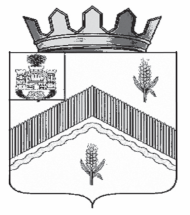 РОССИЙСКАЯ  ФЕДЕРАЦИЯОРЛОВСКАЯ    ОБЛАСТЬ АДМИНИСТРАЦИЯ ЗАЛЕГОЩЕНСКОГО РАЙОНА				         ПОСТАНОВЛЕНИЕ   14  января   .                                                               №  8          пос. ЗалегощьОб утверждении  комплексного  плана  межведомственноговзаимодействия по профилактике безнадзорности и правонарушенийсреди несовершеннолетних и профилактике семейного неблагополучия по Залегощенскому району на 2019 год             В целях повышения эффективности профилактической работы по предупреждению безнадзорности и  правонарушений  несовершеннолетних, выявления семей, находящихся в социально-опасном положении, фактов неисполнения или ненадлежащего исполнения обязанностей по воспитанию, содержанию, обучению,  защите прав и интересов несовершеннолетних   родителями или иными лицами, причин и условий, способствующих противоправному поведению несовершеннолетних и обеспечения координации действий органов и учреждений системы профилактики безнадзорности и правонарушений несовершеннолетних  на территории Залегощенского района,   ПОСТАНОВЛЯЮ:     1. Утвердить комплексный  план  межведомственного взаимодействия по профилактике безнадзорности и правонарушений среди несовершеннолетних и профилактике семейного неблагополучия  по Залегощенскому району на 2019 год   (приложение на  9 листах).    2. Контроль над  исполнением постановления возложить на заместителя  Главы   администрации  района  Щукину  О.В.  Глава района                                                                          В.Н. БрежневКомиссия по делам несовершеннолетних и защите их прав (Федина Н.Н.)Завизировали:                                          Подпись:                                            Дата:Щукина О. В                  _______________                                __________ Рябцева С.В.                   _______________                                __________ Никитина О.И.                _______________                                __________Рассылка:В дело   - 2КДНиЗП   - 1ПДН ОМВД России по Залегощенскому району   - 1КУ ОО «ОЦСЗН»   - 1БУ ОО «ЦСОН»   - 1«ОЦППМСП» Залегощенского района  - 1Отдел культуры и архивного дела   - 1Отдел образования   - 1КУ ОО «ЦЗН Залегощенского района»   - 1Залегощенская ЦРБ   - 1Структурное  подразделение «Специалисты в сфере опеки и попечительства»  администрации Залегощенского района  - 1СРЦН «Надежда»  -1Прокуратура   - 1Исп.Федина Н.Н.тел.(848648) 2-28-64Комплексный планмежведомственного взаимодействия по профилактике безнадзорности, правонарушений  и преступлений среди несовершеннолетних и профилактике семейного неблагополучия  по Залегощенскому  районуна 2019 год.Раздел 1Организационные мероприятияРаздел  2Предупреждение безнадзорности,  правонарушений, наркомании, алкоголизма и курения  среди несовершеннолетних.Раздел 3Организация работы по профилактике семейного неблагополучия.РОССИЙСКАЯ  ФЕДЕРАЦИЯОРЛОВСКАЯ    ОБЛАСТЬ АДМИНИСТРАЦИЯ ЗАЛЕГОЩЕНСКОГО РАЙОНА				         ПОСТАНОВЛЕНИЕ  29   декабря    2018г.                                                     №  681         пос. ЗалегощьОб утверждении Положения о районном  банке данных детей и семей, находящихся в социальноопасном положении по Залегощенскому району           В соответствии Федерального закона от 24.06.1999 года  № 120-ФЗ «Об основах системы профилактики безнадзорности и правонарушений несовершеннолетних», в целях повышения эффективности профилактической работы по предупреждению безнадзорности и  правонарушений  несовершеннолетних, выявления семей, находящихся в социально-опасном положении, фактов неисполнения или ненадлежащего исполнения обязанностей по воспитанию, содержанию, обучению,  защите прав и интересов несовершеннолетних   родителями или иными лицами, причин и условий, способствующих противоправному поведению несовершеннолетних и обеспечения координации действий органов и учреждений системы профилактики безнадзорности и правонарушений несовершеннолетних  на территории Залегощенского района,                                             ПОСТАНОВЛЯЮ:     1. Утвердить Положение о районном  банке данных детей и семей, находящихся в социально опасном положении по Залегощенскому району.    2. Считать постановление комиссии по делам несовершеннолетних и защите их прав от 25.01.2013г № 1 утратившим силу.    3.         Контроль над  исполнением постановления возложить на заместителя  Главы   администрации  района  Щукину О.В.Глава района                                                            В.Н. БрежневПоложение
о районном банке данных детей и семей,
находящихся в социально опасном положении1. Основные положения1.1. Районный банк данных детей и семей, находящихся в социально опасном положении (далее - банк данных), представляет собой совокупность информационных ресурсов и информационных технологий, обеспечивающих реализацию процессов сбора, обработки, накопления, хранения, предоставления и обмена документированной информацией, поиска информации о лицах, в отношении которых в соответствии с действующим законодательством необходимо проведение индивидуальной профилактической работы.1.2. Основные цели формирования и использования банка данных: -создание единого межведомственного информационного поля для учета детей и семей, находящихся в социально опасном положении;-выявление причин и условий, способствующих безнадзорности и правонарушениям несовершеннолетних; -создание механизма оперативного выявления и обмена информацией по категориям детей и подростков, включенных в банк данных; -координация усилий различных ведомств по защите прав и интересов несовершеннолетних; - предупреждение безнадзорности, правонарушений и потребления токсических, наркотических и алкогольных веществ детьми и подростками.1.3. Сбор, обработку и хранение информации о детях и семьях, находящихся в социально опасном положении, на районном уровне осуществляет межведомственная комиссия по делам несовершеннолетних и защите их прав при администрации района.2. Категории граждан, включаемые в банк данных2.1. В банк данных включаются следующие категории несовершеннолетних: - безнадзорные; - беспризорные; - самовольно ушедшие из семьи, образовательных и иных учреждений; - занимающиеся бродяжничеством или попрошайничеством; - уклоняющиеся от учебы; - совершившие правонарушение, повлекшее меры административного взыскания; - совершившие правонарушение до достижения возраста, с которого наступает административная ответственность; - освобожденные от уголовной ответственности вследствие акта об амнистии или в связи с изменением обстановки, а также в случаях, когда признано, что исправление несовершеннолетнего может быть достигнуто путем применения принудительных мер воспитательного воздействия; - совершившие общественно опасное деяние и не подлежащие уголовной ответственности в связи с недостижением возраста, с которого наступает уголовная ответственность, или вследствие отставания в психическом развитии, не связанного с психическим расстройством; - обвиняемые или подозреваемые в совершении преступлений, в отношении которых избраны меры пресечения, не связанные с заключением под стражу; - условно-досрочно освобожденные от отбывания наказания,- освобожденные от наказания вследствие акта об амнистии или в связи с помилованием; - получившие отсрочку отбывания наказания или отсрочку исполнения приговора; -освобожденные из учреждений уголовно-исполнительной системы, вернувшиеся из специальных учебно-воспитательных учреждений закрытого типа, если они после освобождения (выпуска) находятся в социально опасном положении и (или) нуждаются в социальной помощи и (или) реабилитации; - осужденные за совершение преступлений небольшой или средней тяжести и освобожденные судом от наказания с применением принудительных мер воспитательного воздействия; - осужденные условно, осужденные к обязательным или исправительным работам, или иным мерам наказания, не связанным с лишением свободы; - употребляющие наркотические или психотропные вещества без назначения врача либо употребляющие одурманивающие вещества, алкогольную и спиртосодержащую продукцию, пиво и напитки, изготавливаемые на основе спирта;-содержащиеся в социально-реабилитационных центрах для несовершеннолетних, социальных приютах, центрах помощи детям, оставшимся без попечения родителей, специальных учебно - воспитательных и других учреждениях для несовершеннолетних, нуждающихся в социальной помощи и (или) реабилитации.2.2. В банк данных включаются следующие категории родителей (законных представителей) несовершеннолетних: - не исполняющие своих обязанностей по воспитанию, обучению и (или) содержанию несовершеннолетних; - отрицательно влияющие на поведение несовершеннолетних; - жестоко обращающиеся с несовершеннолетними (нанесение физического, психического и морального вреда ребёнку);- вовлечение родителями детей в совершение противоправных действий (попрошайничество, проституция, употребление спиртных напитков, наркотических средств и т.д.).2.3 в банк данных не включаются  несовершеннолетние  и родители, впервые совершившие малозначительное  правонарушение, положительно характеризующиеся по месту учебы, работы  либо жительства,  раскаявшиеся в совершении своего поступка.3. Организация работы по  выявлению несовершеннолетних и семей, находящихся в социально опасном положении:Комиссия по делам несовершеннолетних и защите их прав является организатором работы органов и учреждений системы профилактики безнадзорности и правонарушений несовершеннолетних по выявлению несовершеннолетних и семей, находящихся в социально опасном положении.Формы выявления несовершеннолетних и семей, находящихся в социально опасном положении:- в ходе выполнения служебных обязанностей специалистами органов системы профилактики;-получение информаций от граждан, государственных и общественных организаций;- в период проведения профилактических мероприятий,  социальных патрулей, рейдов по местам массового отдыха и скопления несовершеннолетних и молодёжи.  Сообщения о выявленных несовершеннолетних и семьях, находящихся в социально опасном положении, могут поступать в КДНиЗП в виде:- акта обследования жилищно-бытовых условий выявленной семьи;- протокола об административном правонарушении, составленного на родителя, несовершеннолетнего;- постановления об отказе в возбуждении уголовного дела;- представления;- устных, письменных сообщений органов и учреждений здравоохранения, социальной защиты населения, образования, ЦЗН, культуры, опеки и попечительства, СРЦН «Надежда», иными подразделениями ОМВД (по компетенции) и других граждан.3.1. Основанием для включения семей в банк данных является:- постановление комиссии по делам несовершеннолетних и защите их прав   администрации района.3.2. В банк данных вносятся сведения с формированием личного дела:- акт обследования материальных и жилищно-бытовых условий;- справка с места жительства о составе семьи;- характеристика с места жительства (или места работы, учёбы) родителей, детей,- копии о рождении детей,-социальный статус семьи,-социальные проблемы семьи,- виды помощи, оказанные семье,- виды дохода семьи,- индивидуальный план работы с семьей;- отчёты, информации органов системы профилактики о проделанной работе. 3.3. Обязательными требованиями к формированию и использованию районного банка данных являются:-полнота и достоверность информации, предоставляемой в банк данных; -использование банка согласно целям и задачам формирования;-защита информации от несанкционированного использования;конфиденциальность полученной информации.3.5. Органы, учреждения и организации районной  системы профилактики осуществляют пользование единым муниципальным банком данных семей посредством обмена служебной информацией.4. Основания снятия с учета  несовершеннолетних и семей,  состоящих на профилактическом учете. 4.1. Основаниями снятия с учета несовершеннолетних и семей, состоящих на профилактическом учете, включенных в районный банк данных, являются:-  исправление поведения несовершеннолетнего;-достижение несовершеннолетним совершеннолетия или приобретение им полной дееспособности до достижения совершеннолетия;-выезд несовершеннолетнего или семьи за пределы района;-решение вопроса об устройстве несовершеннолетнего, находящегося в социально опасном положении, трудной жизненной ситуации на полное государственное обеспечение в случае лишения либо ограничения законных представителей родительских прав;- нормализация положения в семье;- по достижении несовершеннолетним совершеннолетия,   гражданин снимается с учета автоматически, без вынесения постановления комиссии по делам несовершеннолетних и защите их прав.4.2. Любой из органов, учреждений, организаций по истечении  периода реабилитации семьи, находящейся в социально опасном положении, при наличии вышеуказанных оснований, обращается  в комиссию по делам несовершеннолетних и защите их прав с ходатайством об исключении данной семьи из банка данных.4.3. По итогам рассмотрения данного ходатайства  выносится постановление комиссии по делам несовершеннолетних и защите их прав  об исключении данной семьи из районного банка данных.РОССИЙСКАЯ  ФЕДЕРАЦИЯОРЛОВСКАЯ    ОБЛАСТЬ АДМИНИСТРАЦИЯ ЗАЛЕГОЩЕНСКОГО РАЙОНА				         ПОСТАНОВЛЕНИЕ   14  января   2019 г.                                                               №  8          пос. ЗалегощьОб утверждении  комплексного  плана  межведомственноговзаимодействия по профилактике безнадзорности и правонарушенийсреди несовершеннолетних и профилактике семейного неблагополучия по Залегощенскому району на 2019 год             В целях повышения эффективности профилактической работы по предупреждению безнадзорности и  правонарушений  несовершеннолетних, выявления семей, находящихся в социально-опасном положении, фактов неисполнения или ненадлежащего исполнения обязанностей по воспитанию, содержанию, обучению,  защите прав и интересов несовершеннолетних   родителями или иными лицами, причин и условий, способствующих противоправному поведению несовершеннолетних и обеспечения координации действий органов и учреждений системы профилактики безнадзорности и правонарушений несовершеннолетних  на территории Залегощенского района,   ПОСТАНОВЛЯЮ:     1. Утвердить комплексный  план  межведомственного взаимодействия по профилактике безнадзорности и правонарушений среди несовершеннолетних и профилактике семейного неблагополучия  по Залегощенскому району на 2019 год   (приложение на  9 листах).    2. Контроль над  исполнением постановления возложить на заместителя  Главы   администрации  района  Щукину  О.В.  Глава района                                                                          В.Н. БрежневКомиссия по делам несовершеннолетних и защите их прав (Федина Н.Н.)Завизировали:                                          Подпись:                                            Дата:Щукина О. В                  _______________                                __________ Рябцева С.В.                   _______________                                __________ Никитина О.И.                _______________                                __________Рассылка:В дело   - 2КДНиЗП   - 1ПДН ОМВД России по Залегощенскому району   - 1КУ ОО «ОЦСЗН»   - 1БУ ОО «ЦСОН»   - 1«ОЦППМСП» Залегощенского района  - 1Отдел культуры и архивного дела   - 1Отдел образования   - 1КУ ОО «ЦЗН Залегощенского района»   - 1Залегощенская ЦРБ   - 1Структурное  подразделение «Специалисты в сфере опеки и попечительства»  администрации Залегощенского района  - 1СРЦН «Надежда»  -1Прокуратура   - 1Исп.Федина Н.Н.тел.(848648) 2-28-64Комплексный планмежведомственного взаимодействия по профилактике безнадзорности, правонарушений  и преступлений среди несовершеннолетних и профилактике семейного неблагополучия  по Залегощенскому  районуна 2019 год.Раздел 1Организационные мероприятияРаздел  2Предупреждение безнадзорности,  правонарушений, наркомании, алкоголизма и курения  среди несовершеннолетних.Раздел 3Организация работы по профилактике семейного неблагополучия.Приложение к постановлениюадминистрации  Залегощенского района             14  января  2019г   № 8№п/пМероприятияСрокиисполненияОтветственные 12341.Проведение заседаний комиссии по делам несовершеннолетних и защите их прав. Подготовка постановлений по рассматриваемым материалам, профилактическим вопросам.Не реже одного раза в  месяц КДНиЗП2.Проведение выездных заседаний комиссии по делам несовершеннолетних и защите их прав.По мере необходимостиКДНиЗП3.Отчеты органов и учреждений системы профилактики по исполнению мероприятий комплексных межведомственных планов индивидуальной профилактической работы с несовершеннолетними, состоящими на учете в КДНиЗП  и семьями СОП.В течение года  по плануКДН и ЗП,органы системы профилактики4.Оказывать консультативную помощь детям и подросткам, попавшим в трудную жизненную ситуацию.В течение года (по мере обращения)КДНиЗП, ОМВД России по Залегощенскому району, отдел образования, молодёжной политики, ФК и спорту, БУ ОО «ЦСОН», КУ ОО «ОЦСЗН»,ППМС-центр, отделение профилактики СРЦН «Надежда»5.Участие в судебных заседаниях по несовершеннолетним, совершивших преступления,  о  помещении несовершеннолетних правонарушителей в ЦВСНП, по вопросам лишения, ограничения родителей родительских прав.  В течение годаФедина Н.Н.6.Информировать образовательные учреждения  о  состоянии подростковой преступности. В течение годаПДН ОМВД России по Залегощенскому району, КДНиЗП7.Проводить межведомственные совещания с привлечением  руководителей организаций и учреждений, расположенных на территории района с целью координации деятельности соответствующих служб по профилактике детской беспризорности, безнадзорности,  защиты детей от насилия и жестокого обращения, предупреждения семейного неблагополучия.В течение годаКомиссия по делам несовершеннолетних и защите их прав,органы системы профилактики8.Обеспечение оперативного реагирования на обращения родителей, руководителей учреждений и организаций  о фактах жестокого обращения с детьми, самовольных уходах детей из семьи.В течение годаОМВД России по Залегощенскому району, органы системы профилактики9.Работа «социального патруля»-подведение итогов работы социального патруляПо отдельному графику,ежекварталь-ноКДНиЗП10Сверка данных с ПДН ОМВД России по  Залегощенскому району по составлению административных протоколов и их рассмотрению, о подростках, состоящих на учёте.Ежекварталь-ноКДНиЗП,ПДН ОМВД России по Залегощенскому району11.Работа с устными и письменными обращениями граждан.В течение годаФедина Н.Н.1.Организация и проведение в образовательных учреждениях, расположенных на территории Залегощенского района разъяснительной работы по информированию учащихся и родителей об уголовной, административной ответственности за совершение преступлений и правонарушений, профилактических бесед по правовому просвещению и законопослушному поведению, по профилактике экстремистских проявлений в подростковой среде, курения,  наркомании, межнациональной розни,  патриотическому воспитанию школьников, профилактике дорожного травматизма детей.В течение учебного годаКДНиЗП, УУП, ГИБДД, ПДН ОМВД  России по Залегощенскому району,    ППМС-центр,  врач-нарколог, отдел образования, молодёжной политики, ФК и спорту, образовательные учреждения, отделение профилактики СРЦН «Надежда»2.Организация и проведение проверок по месту жительства, учёбы несовершеннолетних, состоящих на учёте в КДНиЗП, ПДН ОМВД России по Залегощенскому району, проводить профилактические беседы с целью предупреждения совершения повторных правонарушений и преступлений.Назначение наставников.В течениегодаКДНиЗП, ПДН, УУП  ОМВД  России по Залегощенскому району, отделение профилактики СРЦН «Надежда».3.Организация и проведение рейдовых мероприятий по выявлению и разобщению групп несовершеннолетних с антиобщественной направленностью, а также лиц, вовлекающих несовершеннолетних в совершение противоправных деяний с принятием мер воздействия, предусмотренных законодательством РФ.ПостоянноОМВД России по Залегощенскому району, КДН и ЗП, органы системы профилактики.4.Выявление, учет и внесение в банк данных несовершеннолетних, не посещающих или систематически пропускающих по неуважительным причинам занятия в общеобразовательных учреждениях. Принятие мер по получению ими образования. Недопущение фактов незаконного отчисления несовершеннолетних из образовательных организаций.В течение годаКДНиЗП, ПДН ОМВД России по Залегощенскому району,  отдел образования молодёжной политики, физической культуры и спорта,образовательные учреждения.5.Подготовка  и направление в суд материалов о направлении несовершеннолетних, совершивших правонарушения, в центр временного содержания несовершеннолетних правонарушителей.В течение года(по необходимости)ПДН ОМВД России по Залегощенскому району6.Содействие занятости несовершеннолетних граждан в возрасте от 14 до 18 лет, в том числе, находящихся в социально опасном положении и иной трудной жизненной ситуации, во временном трудоустройстве в свободное от учёбы время  через - пришкольные оздоровительные лагеря, - трудовые бригады,-  экологические отряды, вовлекать  в трудовую деятельность подростков, состоящих на учёте в КДНиЗП. В течениегодаКУ ОО «ЦЗН Залегощенского района»,  КДНиЗП, отдел образования,  молодёжной политики, ФК и спорта,   образовательные учреждения района,  отделение профилактики СРЦН «Надежда».7.Использовать спортивные залы и сооружения общеобразовательных учреждений района, дополнительных образований для занятий спортом во внеурочное время. Продолжить работу по привлечению несовершеннолетних “группы риска” к занятиям в технических, спортивных кружках,  творческих объединениях, клубах и секциях,  в проведении культурно-массовых мероприятий.В течениегодаОтдел образования,  молодёжной политики, ФК и спорта,   образовательные учреждения, отдел  культуры и архивного дела, учреждения дополнительного образования.8.Проведение операции «Подросток под защитой Закона» и других оперативно-профилактических мероприятий, направленных на предупреждение безнадзорности и правонарушений несовершеннолетних, профилактику пьянства и противоправного поведения  несовершеннолетних.  Июнь-сентябрь(по  отдельнымпланам)КДНиЗП,  отдел образования молодёжной политики, ФК и спорта, образовательные учреждения, ОМВД России по Залегощенскому району, органы системы профилактики.9.Проводить мероприятия:- по выявлению и предупреждению нахождения детей в ночное время без сопровождения законных представителей в общественных местах с 22.00 – 6.00 часов; - по пресечению фактов реализации несовершеннолетним табачных изделий, алкогольной и спиртосодержащей продукции, пива  работниками торговли.В течение года ОМВД России по Залегощенскому району.10.Организация и проведение спортивных мероприятий «Спорт вместо наркотиков».В течение годаотдел образования молодёжной политики, ФК и спорта, образовательные учреждения11.Проведение концертных программ, конкурсов, фестивалей, творческих вечеров, направленных на профилактику безнадзорности и
правонарушений несовершеннолетних, с вовлечением подростков, состоящих на учёте в КДНиЗП, проживающих в неблагополучных семьях.В течение года(по  отдельнымпланам)Отдел культуры и архивного дела12.Организация отдыха  детей и подростков «группы риска», детей-сирот, детей из малообеспеченных, многодетных семей, семей, находящихся в социально-опасном положении.Весь периодОтдел образования, молодёжной политики, ФК и спорта, КУ ОО «ОЦСЗН», БУ ОО «ЦСОН», опека и попечительство, отделение профилактики СРЦН «Надежда»13.Проводить работу по социальной реабилитации подростков, склонных к употреблению наркотических и психотропных веществ.По мере  их выявленияЗалегощенская ЦРБ(врач-нарколог)14.Проведение межведомственной работы по формированию толерантного сознания, законопослушного поведения детей и подростков, обучающихся в ОУ районаВ течение годаОтдел образования, молодёжной политики, ФК и спорта, ОУ, органы системы профилактики15.Проведение рейдов по охране общественного порядка в местах массового скопления несовершеннолетних, контроль за их поведением, выявление лиц, пропагандирующих межнациона-льную рознь.В течение годаОМВД России по Залегощенскому району16. Помещение несовершеннолетних в возрасте от 3-х до 18 лет, нуждающихся в помощи со стороны государства и реабилитации  в центры реабилитации Орловской области.  Проводить профилактические беседы с воспитанниками СРЦН «Надежда» и несовершеннолетними с девиантным поведением.Весь периодКДНиЗП, ПДН ОМВД России по Залегощенскому району, опека и попечительство, СРЦН «Надежда»17.Совместно со службой исполнения наказаний проверять подростков, осужденных к мерам наказания не связанных с лишением свободы по месту  жительства и учёбы, с целью предупреждения совершения повторных преступлений, родителей, имеющих на иждивении несовершеннолетних детей.ЕжеквартальноКДНиЗП, филиал по Залегощенскому району ФКУ УИИ УФСИН России по Орловской области, ПДН ОМВД России по Залегощенскому району18.Оказание помощи в трудовом и бытовом устройстве несовершеннолетних, вернувшихся из мест лишения свободы, из специальных воспитательных учреждений.Весь период(по мере возвращения из учреждений)КДНиЗП, ОМВД России по Залегощенскому району, ПДН, ЦЗН по Залегощенскому району19.Осуществление приема граждан по вопросам безнадзорности, правонарушений и антиобщественных действий несовершеннолетних, защите их законных прав и интересовВ течение годаКДНиЗП20.Просветительская деятельность со СМИ по профилактике   безнадзорности   и   правонарушений несовершеннолетних. Один раз в квартал КДН и ЗП21.Ежедневный прием несовершеннолетних, их
родителей и иных граждан по вопросам защиты прав
несовершеннолетних детей.В течение годаКДНиЗП1.Обновление банка данных  семей, находящихся в социально-опасном положении.ЕжеквартальноКДНиЗП,  органы системы профилактики2.Проводить социальный патруль по  выявлению,  обследованию семей, находящихся в социально-опасном положении, проживающих на территории Залегощенского района, и  принятие мер по оздоровлению обстановки в семье.По графику проведения социального патруляКДНиЗП,члены социального патруля, сельские поселения. 3.Выявление и учёт детей-сирот и детей, оставшихся без попечения родителей, детей, не имеющих условий для воспитания в семье, нуждающихся в помощи государства.ПостоянноКДНиЗП, опека и попечительство, ОЦСЗН, ЦСОН, отделение профилактики СРЦН «Надежда», Залегощенская ЦРБ.4. Осуществлять отобрание детей при непосредственной угрозе их жизни и здоровью в порядке, установленном действующим законодательством. Направлять детей для  прохождения  курса    реабилитации  в СРЦН «Надежда» Залегощенского района,  «Азимут»  Новодеревеньковского района, кризисный центр «Орловский».По необходи-мостиКДНиЗП,  ПДН ОМВД России по Залегощенскому району, опека и попечительство, отделение профилактики СРЦН «Надежда», Залегощенская ЦРБ.5.Оказание содействия в трудоустройстве родителей  из неблагополучных, малообеспеченных семей.В течение года КДНиЗП, ЦЗН по Залегощенскому району, отделение профилактики СРЦН «Надежда», ОЦСЗН6.Оказание помощи родителям в лечении от алкогольной зависимости через кодирование.В течение годаКДНиЗП, ЦРБ (врач-нарколог)7.Проводить профилактические беседы через родительские собрания в  образовательных учреждениях района:  «Об ответственности и последствиях родителей за неисполнение обязанностей по воспитанию, содержанию, обучению и защите прав и законных интересов несовершеннолетних»;«Об ответственности родителей за нахождение детей после 22.00 часов в общественных местах без сопровождения родителей».«Права и обязанности родителей».По заявкам образователь-ных учрежденийКДНиЗП, УУП, ПДН ОМВД России по Залегощенскому району, ППМС-центр, отделение профилактики СРЦН «Надежда», ОЦСЗН, отдел образованиямолодёжной политики, ФК и спорта8.Совместно со службой исполнения наказаний проверять родителей, осужденных к мерам наказания не связанных с лишением свободы по месту  жительства с целью предупреждения совершения повторных преступлений и предупреждения семейного неблагополучия.В течение годаКДНиЗП, УИИ, ПДН ОМВД России по Залегощенскому району, органы системы профилактики9.Оказание правовой, психологической, педагогической помощи детям, пострадавшим от жестокого обращения в усвоении образовательных программ.В  течение годаОтдел образования, молодёжной политики, ФК и спорта, ППМС-центр, образовательные учреждения.10.Организация совместных патронажей медицинских и социальных работников  к детям, в возрасте до 1 года  из семей, находящихся в социально опасном положении и иной трудной жизненной ситуации. Передача информации в ОМВД России по Залегощенскому району о детях, поступивших в ЦРБ с признаками причинения вреда здоровью. В  течение годаЗалегощенская ЦРБ,  ОЦСОН, ОЦСЗН11.Организация работы по профилактике социального сиротства и жестокого обращения с детьми.Проведение совещаний с директорами ОУ района, заведующими дошкольных учреждений, главами сельских поселений по вопросам раннего семейного неблагополучия.В течение годаКДНиЗП, отдел образования, ПДН ОМВД по Залегощенскому району, ЦРБ, КУ ОО «ОЦСЗН», БУ ОО «ЦСОН», опека и попечительство.12.Разработка и утверждение планов проведения профилактических мероприятий по реабилитационной работе с семьями, находящимися в социально опасном положении.Реализация и предоставление в КДН и ЗП информаций о выполнении вышеуказанных планов.Координация и их контроль.Ежекварталь-ноКДНиЗП, отделение профилактики СРЦН «Надежда», органы системы профилактики13.Выявлять семьи, где родители или лица, их заменяющие, допускают жестокое обращение с детьми, не обеспечивают надлежащего ухода и
воспитания за ними. Своевременно информировать КДН и ЗП. В течение годаОбразовательные учреждения, ФАПы, УУП, ЦРБ,  органы системы профилактики,администрации сельских поселений14.Осуществление контроля за исполнением мероприятий по реабилитации семей.В течение годаКДНиЗП15.Организовать проведение акций и мероприятий:- День семьи,- День защиты детей,- Дорога в школу, - День ребёнка, День матери,- Декада инвалидов …По календарю праздничных днейБУ ОО «ЦСОН»,  КУ ОО «ОЦСЗН», отдел культуры и архивного дела, образовательные учреждения16.Оказание своевременной медицинской помощи несовершеннолетним от 0 до 18 лет из семей, находящихся в социально опасном положенииПо мере обращенияЗалегощенская ЦРБ17.Сбор, анализ и обмен информациями между заинтересованными службами по ранней профилактике детской безнадзорности, социального сиротства и семейного неблагополучия.В течение годаКДНиЗП,  органы  системы      профилактики18Выступать в районной газете «Маяк» по вопросам профилактики правонарушений, алкоголизма, наркомании несовершеннолетних, предупреждения проявления экстремизма и жестокости в подростковой и молодёжной среде;- по вопросам семьи, охраны материнства и детства.В течение годаКДНиЗП, органы системы профилактикиПриложение к постановлению                                                        администрации Залегощенского  района                                29  декабря  2018 г   №   681Приложение к постановлениюадминистрации  Залегощенского района             14  января  2019г   № 8№п/пМероприятияСрокиисполненияОтветственные 12341.Проведение заседаний комиссии по делам несовершеннолетних и защите их прав. Подготовка постановлений по рассматриваемым материалам, профилактическим вопросам.Не реже одного раза в  месяц КДНиЗП2.Проведение выездных заседаний комиссии по делам несовершеннолетних и защите их прав.По мере необходимостиКДНиЗП3.Отчеты органов и учреждений системы профилактики по исполнению мероприятий комплексных межведомственных планов индивидуальной профилактической работы с несовершеннолетними, состоящими на учете в КДНиЗП  и семьями СОП.В течение года  по плануКДН и ЗП,органы системы профилактики4.Оказывать консультативную помощь детям и подросткам, попавшим в трудную жизненную ситуацию.В течение года (по мере обращения)КДНиЗП, ОМВД России по Залегощенскому району, отдел образования, молодёжной политики, ФК и спорту, БУ ОО «ЦСОН», КУ ОО «ОЦСЗН»,ППМС-центр, отделение профилактики СРЦН «Надежда»5.Участие в судебных заседаниях по несовершеннолетним, совершивших преступления,  о  помещении несовершеннолетних правонарушителей в ЦВСНП, по вопросам лишения, ограничения родителей родительских прав.  В течение годаФедина Н.Н.6.Информировать образовательные учреждения  о  состоянии подростковой преступности. В течение годаПДН ОМВД России по Залегощенскому району, КДНиЗП7.Проводить межведомственные совещания с привлечением  руководителей организаций и учреждений, расположенных на территории района с целью координации деятельности соответствующих служб по профилактике детской беспризорности, безнадзорности,  защиты детей от насилия и жестокого обращения, предупреждения семейного неблагополучия.В течение годаКомиссия по делам несовершеннолетних и защите их прав,органы системы профилактики8.Обеспечение оперативного реагирования на обращения родителей, руководителей учреждений и организаций  о фактах жестокого обращения с детьми, самовольных уходах детей из семьи.В течение годаОМВД России по Залегощенскому району, органы системы профилактики9.Работа «социального патруля»-подведение итогов работы социального патруляПо отдельному графику,ежекварталь-ноКДНиЗП10Сверка данных с ПДН ОМВД России по  Залегощенскому району по составлению административных протоколов и их рассмотрению, о подростках, состоящих на учёте.Ежекварталь-ноКДНиЗП,ПДН ОМВД России по Залегощенскому району11.Работа с устными и письменными обращениями граждан.В течение годаФедина Н.Н.1.Организация и проведение в образовательных учреждениях, расположенных на территории Залегощенского района разъяснительной работы по информированию учащихся и родителей об уголовной, административной ответственности за совершение преступлений и правонарушений, профилактических бесед по правовому просвещению и законопослушному поведению, по профилактике экстремистских проявлений в подростковой среде, курения,  наркомании, межнациональной розни,  патриотическому воспитанию школьников, профилактике дорожного травматизма детей.В течение учебного годаКДНиЗП, УУП, ГИБДД, ПДН ОМВД  России по Залегощенскому району,    ППМС-центр,  врач-нарколог, отдел образования, молодёжной политики, ФК и спорту, образовательные учреждения, отделение профилактики СРЦН «Надежда»2.Организация и проведение проверок по месту жительства, учёбы несовершеннолетних, состоящих на учёте в КДНиЗП, ПДН ОМВД России по Залегощенскому району, проводить профилактические беседы с целью предупреждения совершения повторных правонарушений и преступлений.Назначение наставников.В течениегодаКДНиЗП, ПДН, УУП  ОМВД  России по Залегощенскому району, отделение профилактики СРЦН «Надежда».3.Организация и проведение рейдовых мероприятий по выявлению и разобщению групп несовершеннолетних с антиобщественной направленностью, а также лиц, вовлекающих несовершеннолетних в совершение противоправных деяний с принятием мер воздействия, предусмотренных законодательством РФ.ПостоянноОМВД России по Залегощенскому району, КДН и ЗП, органы системы профилактики.4.Выявление, учет и внесение в банк данных несовершеннолетних, не посещающих или систематически пропускающих по неуважительным причинам занятия в общеобразовательных учреждениях. Принятие мер по получению ими образования. Недопущение фактов незаконного отчисления несовершеннолетних из образовательных организаций.В течение годаКДНиЗП, ПДН ОМВД России по Залегощенскому району,  отдел образования молодёжной политики, физической культуры и спорта,образовательные учреждения.5.Подготовка  и направление в суд материалов о направлении несовершеннолетних, совершивших правонарушения, в центр временного содержания несовершеннолетних правонарушителей.В течение года(по необходимости)ПДН ОМВД России по Залегощенскому району6.Содействие занятости несовершеннолетних граждан в возрасте от 14 до 18 лет, в том числе, находящихся в социально опасном положении и иной трудной жизненной ситуации, во временном трудоустройстве в свободное от учёбы время  через - пришкольные оздоровительные лагеря, - трудовые бригады,-  экологические отряды, вовлекать  в трудовую деятельность подростков, состоящих на учёте в КДНиЗП. В течениегодаКУ ОО «ЦЗН Залегощенского района»,  КДНиЗП, отдел образования,  молодёжной политики, ФК и спорта,   образовательные учреждения района,  отделение профилактики СРЦН «Надежда».7.Использовать спортивные залы и сооружения общеобразовательных учреждений района, дополнительных образований для занятий спортом во внеурочное время. Продолжить работу по привлечению несовершеннолетних “группы риска” к занятиям в технических, спортивных кружках,  творческих объединениях, клубах и секциях,  в проведении культурно-массовых мероприятий.В течениегодаОтдел образования,  молодёжной политики, ФК и спорта,   образовательные учреждения, отдел  культуры и архивного дела, учреждения дополнительного образования.8.Проведение операции «Подросток под защитой Закона» и других оперативно-профилактических мероприятий, направленных на предупреждение безнадзорности и правонарушений несовершеннолетних, профилактику пьянства и противоправного поведения  несовершеннолетних.  Июнь-сентябрь(по  отдельнымпланам)КДНиЗП,  отдел образования молодёжной политики, ФК и спорта, образовательные учреждения, ОМВД России по Залегощенскому району, органы системы профилактики.9.Проводить мероприятия:- по выявлению и предупреждению нахождения детей в ночное время без сопровождения законных представителей в общественных местах с 22.00 – 6.00 часов; - по пресечению фактов реализации несовершеннолетним табачных изделий, алкогольной и спиртосодержащей продукции, пива  работниками торговли.В течение года ОМВД России по Залегощенскому району.10.Организация и проведение спортивных мероприятий «Спорт вместо наркотиков».В течение годаотдел образования молодёжной политики, ФК и спорта, образовательные учреждения11.Проведение концертных программ, конкурсов, фестивалей, творческих вечеров, направленных на профилактику безнадзорности и
правонарушений несовершеннолетних, с вовлечением подростков, состоящих на учёте в КДНиЗП, проживающих в неблагополучных семьях.В течение года(по  отдельнымпланам)Отдел культуры и архивного дела12.Организация отдыха  детей и подростков «группы риска», детей-сирот, детей из малообеспеченных, многодетных семей, семей, находящихся в социально-опасном положении.Весь периодОтдел образования, молодёжной политики, ФК и спорта, КУ ОО «ОЦСЗН», БУ ОО «ЦСОН», опека и попечительство, отделение профилактики СРЦН «Надежда»13.Проводить работу по социальной реабилитации подростков, склонных к употреблению наркотических и психотропных веществ.По мере  их выявленияЗалегощенская ЦРБ(врач-нарколог)14.Проведение межведомственной работы по формированию толерантного сознания, законопослушного поведения детей и подростков, обучающихся в ОУ районаВ течение годаОтдел образования, молодёжной политики, ФК и спорта, ОУ, органы системы профилактики15.Проведение рейдов по охране общественного порядка в местах массового скопления несовершеннолетних, контроль за их поведением, выявление лиц, пропагандирующих межнациона-льную рознь.В течение годаОМВД России по Залегощенскому району16. Помещение несовершеннолетних в возрасте от 3-х до 18 лет, нуждающихся в помощи со стороны государства и реабилитации  в центры реабилитации Орловской области.  Проводить профилактические беседы с воспитанниками СРЦН «Надежда» и несовершеннолетними с девиантным поведением.Весь периодКДНиЗП, ПДН ОМВД России по Залегощенскому району, опека и попечительство, СРЦН «Надежда»17.Совместно со службой исполнения наказаний проверять подростков, осужденных к мерам наказания не связанных с лишением свободы по месту  жительства и учёбы, с целью предупреждения совершения повторных преступлений, родителей, имеющих на иждивении несовершеннолетних детей.ЕжеквартальноКДНиЗП, филиал по Залегощенскому району ФКУ УИИ УФСИН России по Орловской области, ПДН ОМВД России по Залегощенскому району18.Оказание помощи в трудовом и бытовом устройстве несовершеннолетних, вернувшихся из мест лишения свободы, из специальных воспитательных учреждений.Весь период(по мере возвращения из учреждений)КДНиЗП, ОМВД России по Залегощенскому району, ПДН, ЦЗН по Залегощенскому району19.Осуществление приема граждан по вопросам безнадзорности, правонарушений и антиобщественных действий несовершеннолетних, защите их законных прав и интересовВ течение годаКДНиЗП20.Просветительская деятельность со СМИ по профилактике   безнадзорности   и   правонарушений несовершеннолетних. Один раз в квартал КДН и ЗП21.Ежедневный прием несовершеннолетних, их
родителей и иных граждан по вопросам защиты прав
несовершеннолетних детей.В течение годаКДНиЗП1.Обновление банка данных  семей, находящихся в социально-опасном положении.ЕжеквартальноКДНиЗП,  органы системы профилактики2.Проводить социальный патруль по  выявлению,  обследованию семей, находящихся в социально-опасном положении, проживающих на территории Залегощенского района, и  принятие мер по оздоровлению обстановки в семье.По графику проведения социального патруляКДНиЗП,члены социального патруля, сельские поселения. 3.Выявление и учёт детей-сирот и детей, оставшихся без попечения родителей, детей, не имеющих условий для воспитания в семье, нуждающихся в помощи государства.ПостоянноКДНиЗП, опека и попечительство, ОЦСЗН, ЦСОН, отделение профилактики СРЦН «Надежда», Залегощенская ЦРБ.4. Осуществлять отобрание детей при непосредственной угрозе их жизни и здоровью в порядке, установленном действующим законодательством. Направлять детей для  прохождения  курса    реабилитации  в СРЦН «Надежда» Залегощенского района,  «Азимут»  Новодеревеньковского района, кризисный центр «Орловский».По необходи-мостиКДНиЗП,  ПДН ОМВД России по Залегощенскому району, опека и попечительство, отделение профилактики СРЦН «Надежда», Залегощенская ЦРБ.5.Оказание содействия в трудоустройстве родителей  из неблагополучных, малообеспеченных семей.В течение года КДНиЗП, ЦЗН по Залегощенскому району, отделение профилактики СРЦН «Надежда», ОЦСЗН6.Оказание помощи родителям в лечении от алкогольной зависимости через кодирование.В течение годаКДНиЗП, ЦРБ (врач-нарколог)7.Проводить профилактические беседы через родительские собрания в  образовательных учреждениях района:  «Об ответственности и последствиях родителей за неисполнение обязанностей по воспитанию, содержанию, обучению и защите прав и законных интересов несовершеннолетних»;«Об ответственности родителей за нахождение детей после 22.00 часов в общественных местах без сопровождения родителей».«Права и обязанности родителей».По заявкам образователь-ных учрежденийКДНиЗП, УУП, ПДН ОМВД России по Залегощенскому району, ППМС-центр, отделение профилактики СРЦН «Надежда», ОЦСЗН, отдел образованиямолодёжной политики, ФК и спорта8.Совместно со службой исполнения наказаний проверять родителей, осужденных к мерам наказания не связанных с лишением свободы по месту  жительства с целью предупреждения совершения повторных преступлений и предупреждения семейного неблагополучия.В течение годаКДНиЗП, УИИ, ПДН ОМВД России по Залегощенскому району, органы системы профилактики9.Оказание правовой, психологической, педагогической помощи детям, пострадавшим от жестокого обращения в усвоении образовательных программ.В  течение годаОтдел образования, молодёжной политики, ФК и спорта, ППМС-центр, образовательные учреждения.10.Организация совместных патронажей медицинских и социальных работников  к детям, в возрасте до 1 года  из семей, находящихся в социально опасном положении и иной трудной жизненной ситуации. Передача информации в ОМВД России по Залегощенскому району о детях, поступивших в ЦРБ с признаками причинения вреда здоровью. В  течение годаЗалегощенская ЦРБ,  ОЦСОН, ОЦСЗН11.Организация работы по профилактике социального сиротства и жестокого обращения с детьми.Проведение совещаний с директорами ОУ района, заведующими дошкольных учреждений, главами сельских поселений по вопросам раннего семейного неблагополучия.В течение годаКДНиЗП, отдел образования, ПДН ОМВД по Залегощенскому району, ЦРБ, КУ ОО «ОЦСЗН», БУ ОО «ЦСОН», опека и попечительство.12.Разработка и утверждение планов проведения профилактических мероприятий по реабилитационной работе с семьями, находящимися в социально опасном положении.Реализация и предоставление в КДН и ЗП информаций о выполнении вышеуказанных планов.Координация и их контроль.Ежекварталь-ноКДНиЗП, отделение профилактики СРЦН «Надежда», органы системы профилактики13.Выявлять семьи, где родители или лица, их заменяющие, допускают жестокое обращение с детьми, не обеспечивают надлежащего ухода и
воспитания за ними. Своевременно информировать КДН и ЗП. В течение годаОбразовательные учреждения, ФАПы, УУП, ЦРБ,  органы системы профилактики,администрации сельских поселений14.Осуществление контроля за исполнением мероприятий по реабилитации семей.В течение годаКДНиЗП15.Организовать проведение акций и мероприятий:- День семьи,- День защиты детей,- Дорога в школу, - День ребёнка, День матери,- Декада инвалидов …По календарю праздничных днейБУ ОО «ЦСОН»,  КУ ОО «ОЦСЗН», отдел культуры и архивного дела, образовательные учреждения16.Оказание своевременной медицинской помощи несовершеннолетним от 0 до 18 лет из семей, находящихся в социально опасном положенииПо мере обращенияЗалегощенская ЦРБ17.Сбор, анализ и обмен информациями между заинтересованными службами по ранней профилактике детской безнадзорности, социального сиротства и семейного неблагополучия.В течение годаКДНиЗП,  органы  системы      профилактики18Выступать в районной газете «Маяк» по вопросам профилактики правонарушений, алкоголизма, наркомании несовершеннолетних, предупреждения проявления экстремизма и жестокости в подростковой и молодёжной среде;- по вопросам семьи, охраны материнства и детства.В течение годаКДНиЗП, органы системы профилактики